«Волшебный квадрат Воскобовича»Технология Воскобовича может решить большое количество образовательных задач.  32 жестких треугольника наклеены на гибкую основу с двух сторон. Квадрат позволяет поиграть, развить внимание, память, пространственное воображение и тонкую моторику, а также знакомит с основами геометрии, пространственной координацией, объемом, является счетным материалом, основой для моделирования, творчества, которое не имеет ограничений по возрасту. Знакомство начинаем с обследования квадрата «Знакомимся с квадратом» (обведи меня пальчиком, пройди по сторонам квадратика, найди уголки, спустись по треугольникам сверху вниз, поднимись на вершину, положи квадрат разными по цвету сторонами, загни уголок и др.); «Играем в прятки» (найди спрятанные квадраты меньшего размера, самые маленькие, обведи их пальчиком); «Сложи квадрат» (пополам разными способами). Какие фигуры ты узнаешь? Сложи квадрат, чтобы получился большой, маленький треугольник, прямоугольник, квадрат; «Путешествие в квадрате» (пройдись по дорогам-диагоналям, знакомство с центром, путешествие из центра в уголки по разным дорожкам)Затем ребенку нужно прочитать сказку «Тайна Ворона Метра или сказка об удивительных превращениях Квадрата». В ней «Квадрат» оживает и превращается в различные образы: домик, мышку, ежика, котенка, лодку, туфельку, самолетик и т.п. Ребенок собирает фигуры по картинкам в книжке, где показано, как сложить квадрат, и дано художественное изображение предмета.Сказкаоб удивительных приключениях — превращениях 
КвадратаВ самом обыкновенном городе, в самом обыкновенном доме жила совсем обычная семья: мама Трапеция,  папа Прямоугольник и их сынишка — Квадрат. Братишек и сестричек у Квадрата не было, но зато был дедушка Четырехугольник, который жил в другом городе. Дедушка жил далеко, потому что добираться к нему надо было по суше, по воде и даже по воздуху. Так говорил папа.Дедушка Четырехугольник часто писал письма. Однажды за завтраком папа сказал, что вчера он снова получил от дедушки письмо. Дедушка передает всем привет, желает доброго здоровья и спрашивает, кем его любимый внук Квадрат мечтает стать. Превращение первое: ДОМИКПосле завтрака мама с папой ушли на работу, а Квадрат остался дома один. «Интересно, а кем я могу стать?» — вспомнил Квадрат дедушкин вопрос и подошел к зеркалу. На него смотрел обыкновенный Квадрат, у которого все стороны были равны и все углы тоже были равны. «Всюду одинаковый и ничем не примечательный, — подумал про себя Квадрат. — То ли дело домик во дворе. Такой стройный! Такой нарядный! Вот если б я мог стать домиком». Квадрат подумал об этом робко и вдруг почувствовал, что уголки его пришли в движение и он как-то необычно сложился. Квадрат снова посмотрел на себя в зеркало и увидел ДОМИК. Конечно, он этому немного удивился, но невеселые мысли отвлекли его, и он снова превратился в Квадрат.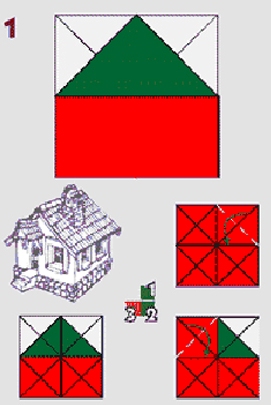 Превращение второе: КОНФЕТА«Папа, конечно же, будет отвечать на дедушкино письмо и наверняка попросит меня что-нибудь приписать в конце,— подумал Квадрат. — Так уже однажды было: на новогодней открытке большими печатными буквами я сам написал поздравление дедушке».
И тут Квадрат вспомнил новогодний праздник, пушистую, нарядную елку и почему-то большую конфету. Она висела на ниточке среди красивых стеклянных игрушек и была ничуть не хуже их. «Вот бы мне стать конфетой», — подумал Квадрат и снова почувствовал, что уголки его ожили. Из зеркала на Квадрат смотрела КОНФЕТА.
На этот раз Квадрат не только удивился, но и задумался.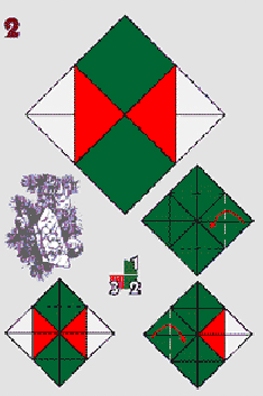 Вот в такой незатейливой игровой форме, путешествуя по сказочным мирам развивающих игр Воскобовича, ребенок осваивает  счет, чтение и даже основы геометрических понятий. Но главное, это не учить ребенка по играм, а играя в сказку узнавать с ним что-то новое и необычное.Вы и сами не заметите, как развивающие игры Воскобовича раскрасят жизнь яркими красками веселого познания!